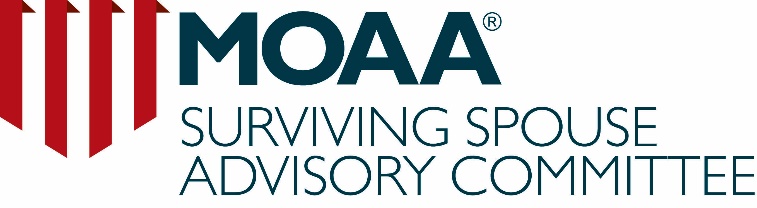 Selection Criteria:New Surviving Spouse Advisory Committee (SSAC) MembersMission: To represent the interest of all surviving spouses of MOAAREQUIRED for considerationCurrent membership in MOAA National Surviving spouse of a uniformed service officerAbility to participate in annual “Storming the Hill” event, which may require walking and standing for extended periods of timeDemonstrated commitment to MOAA’s issues for service members, families, veterans, and survivorsParticipates in local chapter and/or state council programs and activitiesSelection CriteriaLeadership ability, with the talent to work independently and as a teamLead and manage a project from beginning to endGenerate ideasAssume responsibilityAdhere to deadlinesDemonstrate excellent people and networking skillsVisit legislative offices on Capitol Hill to educate members of Congress on issues affecting the military communityExcellent communication skills Establish/maintain contact, primarily via e-mail, with both council and chapter presidents and liaisons within the assigned SSAC regionMaintain awareness of legislative issues impacting surviving spousesAbility to share knowledgeMay contribute articles on a variety of topics for distribution or publicationComfortable speaking in front of large and small audiences Computer skills include:Basic e-mail usageMicrosoft Word and ExcelSocial media: Facebook, TwitterWilling to commit significant amounts of time to SSACAvailable to travel two to three times per year for 3-5 days at a timeassume a four year term on the committee startingOctober 2018, with the option to extend for two yearsParticipate in conference callsCan commit to work on SSAC business as neededNew SSAC member will be mentored by a senior member with the expectation that the new member will do the same during committee termSURVIVING SPOUSE ADVISORY COMMITTEE NOMINATION FORM Chapter/Council Leader Nomination (Parts A, B, and C Required) Self-Nomination (Parts A and C Required)	PART A: Nominee InformationName:												Mailing Address:											Phone Number:						Email Address:											Date of Birth:			  MOAA National Member Number:			Name of Chapter and/or Council in which currently active:	PART B: Nomination Submitted by Chapter/Council LeaderChapter/Council Name:										Your Name:												Your Email Address:										Your Current Leadership Position within the Chapter/Council:				PART C: This form must be submitted with the following documentation for the nomination to be consideredBrief bio of the nominee (no more than 250 words)- should include MOAA involvement, participation in and commitment to MOAAAt least one letter of endorsement/recommendation from the Chapter or Council PresidentThe nominee must submit a personal statement on why they want to serve on the committee (this is required regardless of self-nomination or chapter/council leader nomination)Submit nominations (to include the required documentation) by email to sscomm@moaa.org no later than MAY 31, 2018.